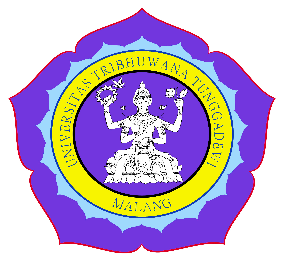 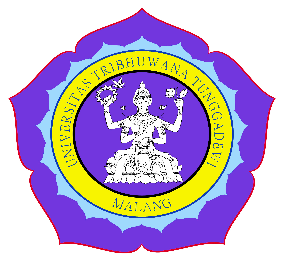 (form 02. Rinjani)HASIL PEMERIKSAAN KEMIRIPAN SKRIPSINama	:NIM	:Fakultas	:Program Studi	:Judul Skripsi	:Telah diperiksa pada bagian skripsi :Halaman JudulRingkasanBab Imelalui software Turnitin, dengan tingkat pelagiasi sebesar : Malang, …………………….Kepala UPT PenerbitanRona Sari Mahaji Putri, S.KM, M.Kes